Конспект по разделу «Математическое развитие», по теме «Юные математики» (ОО «Познавательное развитие») в старшей группеВыполнила студентка Архангельского педагогического колледжаФесюн Елена АркадьевнаЗадачи:Образовательные: Уточнить представления детей о днях недели, пространственных, временных отношений. Закрепить знания цифр, умение соотносить цифру с количеством предметов, счет в пределах 10.Воспитательные: Воспитывать самостоятельность, культуру поведения.Развивающие:  Развивать сообразительность, речь, внимание, смекалку, умение решать задачи. Закрепление геометрических форм. Развитие логическое мышление, умение воссоздавать модель по образцу.Материал и оборудование: набор цифр, карточки для каждого ребёнка, фишки, карточки с изображением домов, построенных из геометрических фигур, мультимедиа, счётные палочки.Ход занятия.1.Организационный момент. Беседа с детьми о днях недели. Воспитатель задает вопросы детям:Загадки про дни недели:1.Братьев этих ровно семь. Вам они известны всем. Каждую неделю кругом Ходят братья друг за другом. Попрощается последний — Появляется передний. Ответ:  дни недели2.Говорят, что он тяжёлый, И не дружит с ним бездельник. На работу, в садик, в школу Отправляет ...Ответ: Понедельник3.Этот – труженик умелый. Лень и праздность он отверг. Все спешит успеть доделать День по имени ...Ответ: ЧетвергВопросы:Сколько дней в неделе?Назовите их по порядку.Какой день 1й, 2-й и т.д. Какой день наступит после четверга?Какой день был вчера?Какой день между средой и пятницей?Какой день сегодня?2. Задачи в стихах.В рыбьем царстве к осетру
Приплывают по утру
Три молоденькие щучки,
Чтоб ему почистить щечки,
А четыре чебака
Моют брюхо и бока.
Посчитай-ка, детвора,
Сколько слуг у осетра?Пять пирожков лежало в миске. 
Два пирожка взяла Лариска, 
Еще один стащила киска. 
А сколько же осталось в миске? Шесть веселых медвежат
За малиной в лес спешат
Но один из них устал,
А теперь ответ найди:
Сколько мишек впереди?3 Ребята,к нам пришло письмо от Лунтика, он просит помочь разгадать ребусы: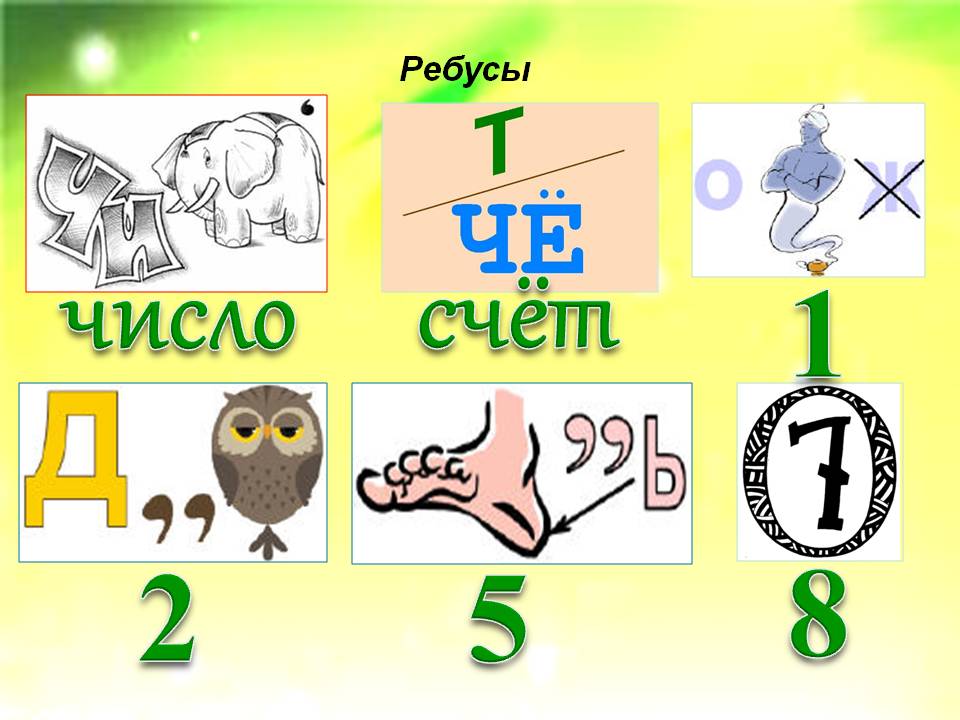 4.  Физминутка.         Зайцы скачут скок-скок-скок,          Да на беленький снежок          Приседают, слушают – не идет ли волк!          Раз – согнуться, разогнуться,          Два – нагнуться, потянуться,          Три - в ладошки три хлопка,          Головою три кивка.5. За городом, на опушке леса стоит волшебное дерево с наливными яблоками. А яблоки говорящие - сорвешь яблоко, сразу задаст вопрос на смекалку.Вопросы: Сколько глаз у светофора? Сколько хвостов у 4 –х котов? Сколько ног у воробья? Сколько ушей у 2-х мышей? Сколько ушек у 2-х старушек? Сколько хвостов у 7 ослов? Сколько у 2-х коров рогов? (Дети на карточках выкладывают ответы)5. Из каких геометрических фигур построен дом?(Дети называют: квадрат,2 круга, овал, прямоугольник, трапеция, ромб, треугольник.)7. Итог занятия. Молодцы. Все задания мы выполнили.– Что понравилось?– Что было трудным?– Что было легким?– Что было интересным?